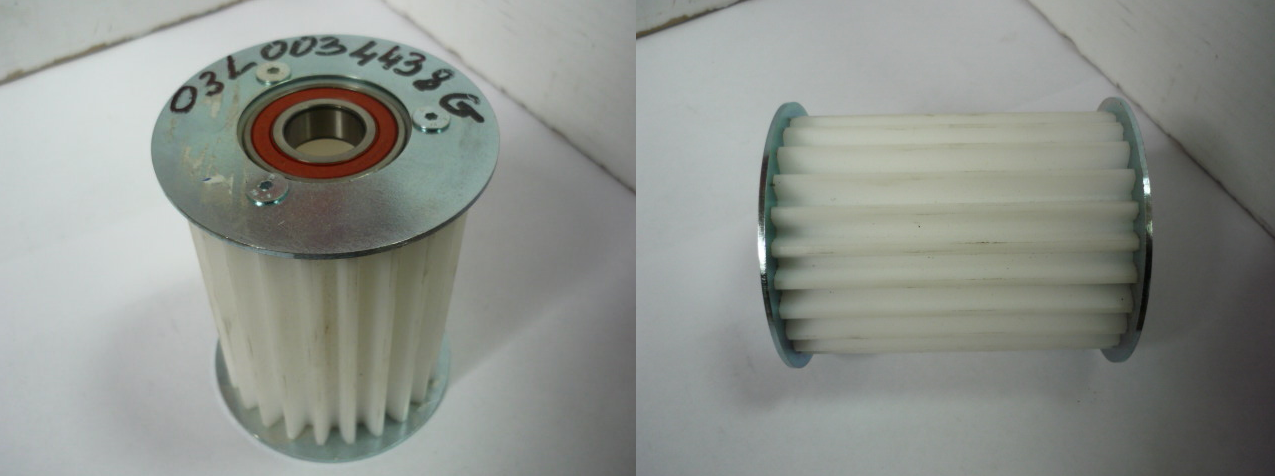 Код из 1САртикулНаименование/ Бренд/ПоставщикПараметрыМасса,грМатериалМесто установки/НазначениеF007112303L0034438GШкив зубчатый с подшипником DE=78mm, DI=64,5 mm, 101mm z=24Металл,пластмассаF007112303L0034438GМеталл,пластмассаF007112303L0034438GРоссияМеталл,пластмасса